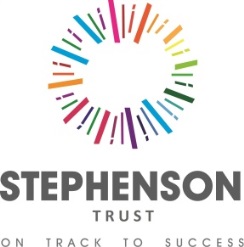 Stephenson (MK) TrustBridge AcademyBridge Academy is a two campus Alternative Provision, part of Stephenson (MK) Trust where we are committed to building a strong foundation within our workforce to improve the life chances of each young person within our Academies. Our age range is 11-18 and we have an embedded induction programme and Initial Teacher Training scheme, as well as development within the Trust for support staff as well as teachers. Wellbeing is a high priority for us, for staff and students alike.

Instructor of Motor Vehicles Salary: - Range 5-7, £26,786 - £38,571
Do you want to make a difference to a young person’s life in Milton Keynes?Do you want to help us to build brighter futures?Are you someone with excellent interpersonal skills, a great listener who is non-judgmental and calm under pressure?
Would you like the chance to be part of an exciting, forward-looking Alternative Education provider, which works in a holistic way?
Would you like to be part of a team that works hard to improve the life chances of some of the most vulnerable young people in Milton Keynes?We are seeking:
An Individual: - To lead on the teaching of basic motor vehicle studies which can include health and safety in the work environment, engine building and general maintenance.To prepare students for an accredited awarding body ABC in Motor Vehicles.To be responsible for the motor vehicle workshop, maintaining a safe working environment and ensuring that there are sufficient materials and tools available.To be responsible for the development of schemes of work, lesson planning, the assessment of work and all recording and reporting as well as securing good attendance and maximising course completion.Why choose our Trust?
We can offer you:A welcoming and positive working environment where the wellbeing of both students and staff is a top priority.High quality professional development and support including bespoke CPD.Progression opportunities across the TrustFree access to holistic treatments as part of our wellbeing policyClosing date for all applications: Monday 1st July 2024Interview will take place on Friday, 12th July 2024Please Note Qualification Certificates and Identification documents are required at Interview.Visits to Bridge Academy are welcomed by contacting: 
Human Resources, 01908 889 400 - recruitment@stephensonmktrust.org.ukCVs will not be accepted but an application pack can be found on our website:  www.stephensonmktrust.org.uk/Stephenson-MK-Trust-Vacancies/ or alternatively email recruitment@stephensonmktrust.org.ukStephenson (MK) Trust is an Equal Opportunities employer.  We are committed to safeguarding and promoting the welfare of children and young people and expect all staff to share this commitment.  This commitment to robust Recruitment, Selection and Induction procedures extends to organisations and services linked to the Trust on its behalf.  An enhanced Disclosure and Barring Service Certificate is required prior to commencement of this post.